Continuing Medical Education (CME) Planning DocumentAll CME activities undertaken by the American Board of Quality Assurance and Utilization Review Physicians, Inc. (ABQAURP) are planned and implemented in accordance with the Accreditation Council for Continuing Medical Education (ACCME) accreditation requirements and policies. Accordingly:ABQAURP will be the final authority for all aspects of the planning process, including, but not limited to, the gap analysis, learning objectives, activity design, faculty selection, and evaluation metrics.All activities must comply with the ACCME Standards for Commercial Support, the FDA Final Guidance on Industry-Supported Scientific and Educational Activities, and, if designed for physician learners, the AMA standards regarding the Physician’s Recognition Award and Gifts to Physicians from Industry.All activities must be for scientific and educational purposes only; the educational content of activities must be accepted by the profession(s) constituting the target audience as being within the science/scope of practice of the intended audience(s), and applicable to the delivery of healthcare to the public.All CME Planning documents must be received as the program is being developed, 6 months in advance of the activity is expected. A minimum of 3 months is mandatory for smaller activities.Joint Provider Organization: 												Legal Entity Name: 													Federal Tax ID#: 						Date Established:																	Primary Contact: 													Address: 														City: 						  State: 				 Zip: 					Phone: 				 Fax:				 Email: 							Proposed Title of Activity:  												Activity Date(s): 													Venue & Location of Activity: 															       Venue, Street Address, City, State, Zip and Telephone NumberType & Hours of Credit requested:  Physician CME				Nurse CEU												             	(Through the Florida Board of Nursing)Anticipated number of: physician attendees:		   Nurse attendees:		     Other:			Number of Faculty: 				       	Number of Sessions: 						Do you anticipate any Commercial Supporter(s)? If yes: STOP we are not accepting applications with commercial support at this time. (See step 12 for a definition of commercial support)Proposed Registration Fee:  $				  If none, why?	          						Checks for accreditation fees must be made payable to: American Board of Quality Assurance & Utilization Review Physicians, Inc.   6640 Congress StreetNew Port Richey, FL 34653Step 1: Personal Conflicts of Interest:List all individuals employed (or contracted) by your organization who are in a position to control the content of this Continuing Medical Education (CME). Everyone who is in a position to control the content of an educational activity throughout the planning and delivery phases must disclose to us the nature of any relationship with a commercial interest as defined by ACCME. This includes all physicians and non-physician employees involved in planning, as well as authors, presenters, faculty and their spouse/partner.A conflict of interest exists when an individual (or their spouse/partner) has a relevant financial relationship with a commercial interest and the opportunity to affect CME content related to that commercial interest. The intent of disclosure is not to disqualify faculty, author or program planner from participating in an educational activity, but to resolve any potential conflicts of interest that may arise from financial relationships with a commercial interest that are determined to be relevant. ABQAURP developed a Conflict of Interest & Risk Management Tool to resolve conflicts of interest and assumes that resolution will be possible unless you are considered employee of a commercial interest. During this process, you may be asked for further information or to make adjustments to your presentation to become ACCME compliant.A relevant financial relationship (any amount) with a commercial interest (any entity producing, marketing, re-selling, or distributing health care goods or services consumed by, or used on, patients) in the past 12 months, must be disclosed whether the relationship has now ended or is currently active.Anyone refusing/neglecting to provide a completed conflict of interest disclosure form cannot have control of, or responsibility for, the development, management, presentation, or evaluation of the CME activity and will be required to withdraw in order to maintain accreditation.Types of financial relationships requiring disclosure include the following:1. Ownership or part ownership of commercial interests.2. Membership on boards of directors or trustees or advisory committees of commercial interests3. Grants or research support from commercial interests (excluding grants from government or non-profit, independent foundations)4. Employee of commercial interests5. Consultant for commercial interests6. Stock holder (excluding mutual fund holdings) of commercial interests7. Member of speaker’s bureau of commercial interestContent Validation: ABQAURP is responsible for validating the clinical content of the CME activities that they provide. Specifically,1. All recommendations involving clinical medicine in a CME activity must be based on evidence that is accepted within the profession of medicine as adequate justification for their indications and contraindications in the care of patients.2. All scientific research referred to, reported, or used in CME in support or justification of a patient care recommendation must conform to the generally accepted standards of experimental design, data collection and analysis.3. Providers are not eligible for ACCME accreditation or reaccreditation if they present activities that promote recommendations, treatment, or manners of practicing medicine that are not within the definition of CME, or known to have risks or dangers that outweigh the benefits or known to be ineffective in the treatment of patients. An organization whose program of CME is devoted to advocacy of unscientific modalities of diagnosis or therapy is not eligible to apply for ACCME accreditation.Planner-Faculty instructions are included with the conflict of interest disclosure form (See addendum A for a blank form). These instructions summarize planner & faculty responsibilities in the participation of an ABQAURP CME activity. Planners:  Completed conflict of interest disclosure forms are required with the CME Planning Document even if you have nothing to disclose. The planning disclosures are required before the content development to ensure no bias exists with the planners, and if so the planner can be excused.Planners cannot be employed by or hold any full time appointments with a commercial interest. If you are unable to disclose these financial relationships for any reason, you will be disqualified from participating in the planning or delivery of this activity. The ABQAURP Conflict of Interest & Risk Management Tool will be employed to resolve any conflicts of interest.Any irresolvable conflict of interest or ACCME non-compliance issue would prevent the Planner from participating in the planning or delivery of this activity.  ABQAURP Conflict of Interest & Risk Management ToolFaculty, moderators and staff that have control of the content: As faculty is developed we must receive a completed conflict of interest disclosure form before they can become an accredited speaker. (See addendum A for a blank form).  Any irresolvable conflict of interest or ACCME non-compliance issue would prevent the accreditation of their session(s).  All faculty must follow the ACCME guidelines to ensure the content of the session promotes the following:I will uphold academic standards to insure balance, independence, objectivity, and scientific rigor in my role in the planning, development or presentation of this CME activity. My presentation is to contain no mention of any unapproved or “off-label” use of medications or devices which have not been disclosed.I understand Trademarks or Brand Names are prohibited. If products are being compared generic names should be used.I understand that no advertising or promotion of any products or services (including authored books, videos, DVD’s or other printed or electronic media) will take place during my presentation or in the space where this CME activity is provided.I agree that my presentation will be free from the control of a commercial interest. I agree to comply with the requirements to protect health information under the Health Insurance Portability & Accountability Act of 1996. (HIPAA).I will inform learners of all relevant financial relationships or the lack thereof before my presentation begins.ABQAURP requests faculty contact information a minimum of 30 days before the activity to allow sufficient time for conflict resolution. The ABQAURP Conflict of Interest & Risk Management Tool will be implemented to identify and resolve all conflicts of interest, as long as the faculty is NOT an employee of a commercial interest. The presentation will be also be required at that time to resolve the conflict.Faculty cannot be employed by or hold any full time appointments with a commercial interest.Step 2: Proposed ActivityAccording to ACCME SCS Standard 5: When planning a CME activity, providers need to ensure that the content promotes improvement and quality in healthcare and that it gives a balanced view of therapeutic options.CME activities provided by ABQAURP are meant to foster the continuing professional development of physicians and other health care professionals.  However, these activities are not simply meant to provide “education for education’s sake”.  Rather, the educational offerings are intended to increase competency, influence behavior, and/or improve patient outcomes.Step 3: Identifying the Target AudienceStep 4: Identifying the Professional Practice Gap(s) Educational Gaps are determined through a comparison of current practice and the best available standard(s) of practice.CURRENT PRACTICE is the existing level of knowledge, competence or performance of the learner for the identified disease state, patient safety issue, ethical/cultural issue, etc. Data for current practice may be accessed via a variety of sources, including, but not limited to, public health data, survey of intended learners, national or regional statistics, peer reviewed literature, opinion leader interviews, previous activity evaluation data, faculty perception of need, clinical practice data, national quality data and/or other sources.BEST PRACTICE is the best evidenced-based data or highest standard of care. Best practice data may be accessed via a variety of sources, including, but not limited to, via Maintenance of Certification, core competencies, specialty society guidelines and consensus statements, peer reviewed literature and/or other sources.PROFESSIONAL PRACTICE GAP is the difference between health care processes or outcomes currently observed in practice, and those potentially achievable through CME on the basis of Best Practice.Step 5: Specifying the Pertinent ABMS/ACGME, IOM and IPEC CompetenciesThe Accreditation Council for Continuing Medical Education (ACCME) has determined that CME providers must specify which of these competencies is being addressed.  This step in the CME planning process is to specify which of the following competencies is most relevant to the identified gap(s).  If you would like more information regarding the core competencies, please visit the following web sites: American Board of Medical Specialties Accreditation Council for Graduate Medical Education Institute of MedicineInterprofessional Education Collaborative Please indicate all that apply:Step 6 Needs StatementStep 7 Learning ObjectivesThe Joint Provider must include a DRAFT agenda with this application.  The draft agenda must include the times, session titles, summary for each session with tentative faculty if available.  The final agenda is required within 4 weeks of activity start date.Learning objectives are designed to provide participants an overview of the educational content. Well thought out learning objectives serve as a guide to instructors, so they create content that will help learners close the identified gap(s).  Objectives should begin with measurable action verbs (see addendum B for examples) and help the learners close the identified gap by addressing the need to improve knowledge, enhance competence, influence behavior, and/or improve patient outcomes.  Planners should present these learning objectives to instructors and authors, not vice versa.    Commercial interest’s employees can have NO influence/input in the development and/or presentation of any educational content (See step # 12 for further clarification).  Step 8: Selecting the Appropriate Educational DesignThe educational design should reflect the information previously identified.  Adult learning principles should be taken into account when selecting appropriate educational methodology.Step 9: Identifying Potential Partners and AlliesClosing the identified gap may be a daunting task. It is prudent to consider whether other groups or organizations are working on the same issue.  If so, joining forces with them may help you accomplish your common goal of closing the identified gap(s).  Working with other groups may increase access to scarce resources, improve efficiency, and produce synergistic partnerships.  Importantly, these potential partners may be internal or external to your organization or unit.  Step 10: Identifying Non-Educational StrategiesNumerous research studies have shown that CME interventions can increase competency, influence physician behavior, and/or improve patient outcomes.  This is especially true when one considers the gaps that can best be addressed by “system-level” interventions.  Step 11: Determining the Appropriate Evaluation Methodology In order to determine whether the identified gap(s) has/have been closed, the CME activity must be evaluated.   ABQAURP offers an online evaluation for all participants.  Outcomes research (understanding the end results of practices and interventions) has become the key to developing better ways to monitor and improve the quality of care.  The evaluation complies with levels 1, 2, 3B and 4.  A follow-up survey 3, 6 or 9 months post conference will document physician change in expected outcomes in terms of changed physician/clinician strategy, performance in practice and/or patient health status based upon the underlying cause of the performance gap.  Participants can immediately print their continuing education certificate upon completion of the ABQAURP evaluation.The evaluation does not replace ABQAURP’s requirement of a complete attendance list within 30 days post activity as not all attendees will claim CME credit.ABQAURP refers joint providers to Moore’s seven outcome levels as the framework in developing their assessment tool.  The seven levels are as follows: Level 1		Participation, i.e. evaluationLevel 2            	Satisfaction, i.e. evaluationLevel 3A         	Learning: Declarative Knowledge (Knows), i.e. evaluation, survey, pre/post testLevel 3B         	Learning: Procedural Knowledge (Knows How), i.e. evaluation, survey, pre/post testLevel 4            	Learning: Competence (denotes strategy to implement), i.e. self-reported learner behavior change / what will be implemented or why not  Level 5            	Performance (Does), i.e. follow-up data (e.g. 3 month later) to compare to initial to see if changesRemain implemented, measurement of learner behavior changeLevel 6            	Patient Health, i.e. measurement of impact on patientLevel 7            	Community Health, i.e. measurement of impact on populationsStep 12:  Standards for Commercial Support (CS)The creation of CME content must strictly adhere to all ACCME accreditation requirements and polices, as well as the Standards for Commercial Support, ACCME Standards for Commercial Support.  ABQAURP provides CME activities that promote improvements in quality health care and not the proprietary interests of any commercial organization.   “A commercial interest is any entity producing, marketing, re-selling, or distributing health care goods or services consumed by, or used on, patients.” The ACCME does not consider providers of clinical service directly to patients to be commercial interests - unless the provider of clinical service is owned, or controlled by, an ACCME-defined commercial interest.A commercial interest is NOT eligible for ACCME accreditation. Commercial interests cannot be accredited providers, joint providers, planners or faculty. Within the context of this definition and limitation, the ACCME considers the following types of organizations to be eligible for accreditation and free to control the content of CME:501(c) Non-profit organizations (Note: ACCME screens 501(c) organizations for eligibility. Those that advocate for a commercial interest as a 501(c) organization, are not eligible for accreditation in the ACCME system. They cannot serve in the role of joint provider, but they can be a commercial supporter.)Government organizationsNon-health care related companiesLiability insurance providersHealth insurance providersGroup medical practicesFor-profit hospitalsFor-profit rehabilitation centersFor-profit nursing homesBlood banksDiagnostic laboratoriesACCME reserves the right to modify this definition and this list of eligible organizations from time to time without notice.Disclosure to ABQAURP prior to requesting the grant/funding (see addendum C for CS Agreement) of any potential financial relationships with a commercial interest is mandatory. Non-compliance with this component will cause the activity’s accreditation to be revoked. If more than one (1) commercial supporter is being submitted, please provide separate documentation for each supporter including the requested information below.  (See Addendum C for commercial support written agreement)In the interest of balanced and unbiased scientific presentations, ABQAURP requires all educational activities supported in whole or in part by an educational grant be in strict compliance with ACCME Standards for Commercial Support (SCS).  All commercial support funds (not exhibit and/or marketing funds) solicited on behalf of the activity must be received by ABQAURP.  The joint provider may develop a grant proposal under the direction of ABQAURP; however, as the accredited provider, ABQAURP is responsible for appropriate management of these grants according to the ACCME's SCS. An essential part of complying with these standards is ABQAURP managing and distributing the funds.  A 5% administration fee will be incurred.In all cases, education must be physically separated from promotion.  Disclosure to the learners of relevant financial relationships and any commercial support of the activity must occur prior to the onset of the educational content and cannot include the use of a trade name or a product-group message.Honoraria and Reimbursement PolicyStep 13:  Accreditation Announcement, Fees, Signature and W-9Accreditation AnnouncementABQAURP must approve all activity announcements, excluding save the date type notifications, PRIOR TO BEING RELEASED and/or PRINTED to ensure proper accreditation statements have been included. Pending accreditation statements are NOT allowed.  In advertising CME/CE credits, excluding save the date type notifications, ABQAURP ensures all promotional materials include the following elements:•	Statement of overall objectives for the activity•	Session descriptions (this area may include the objectives)•	List of faculty•	Agenda/schedule to include date and times•	Clear information concerning fees, and, if appropriate, what the fee covers•	Statement of commercial support•	ACCME accreditation and AMA designation statements that clearly identify the accrediting provider (ABQAURP) Accreditation FeesOnce the activity planning document and company attestation form is reviewed and preliminarily approved for continuing medical education, ABQAURP will advise the final accreditation fee.  This fee is payable within 15 days of receipt. * Complex Joint Providership III fees begin at $3,740.00 with a maximum of 20 faculty and/or sessions. A fee of $110 will be incurred for each faculty and session over the maximum number of 20 for each, due to the complexity of the comprehensive evaluation.Please request price quote for webinars.Additional Fees$825 Expedited Review Fee – All applications submitted less than eight (8) weeks prior to the commencement of the activity.$25 Administration Fee** – Faculty OR session topic change$100 Administration Fee** – Faculty AND session topic change** Applies only after the CME/CEU activity has been approved for accreditation based on the credit hours applied for and the initial faculty and session topic(s) submitted.$20 Additional Registrant Processing Fee – Joint Provider will be additionally billed for activities with more than 40 registrants. The Joint Provider has 30 days from the date of the additional billing to submit payment.$1,200 - $4,200 Enduring Material – setup and maintenance charges for monthly evaluations for a 24 month period. $250 Streaming Video - setup charges (when in addition to live conference) Preliminary approval of accreditation for most activities can be determined within four (2-4) business days contingent upon: completed and signed application, include all requested documentation, and the size of the activity.  ABQAURP must receive all required documentation at least twelve (12) weeks prior to the event, depending on the size of the activity, more time may be required to complete the entire accreditation process.SignatureMy signature attests I have the authority to enter into this agreement. I have fully read and understand the completed application and will abide with the application requirements to maintain compliance with the ACCME accreditation requirements and policies, as well as the Standards for Commercial Support.  ABQAURP reserves the right to withdraw providership of this activity, at any time, if the requirements have not been fulfilled.Signature of Organization Representative				DatePrinted Name of Representative / TitlePlease submit the completed and signed application (an unsigned/incomplete application will be returned), and supporting documentation to:ABQAURPDeborah Naser, CME Coordinator6640 Congress Street						New Port Richey, FL  34653					(727) 569-0190 extension 118					Fax (727) 569-0195						dnaser@abqaurp.org	W-9 Link to IRS current version. Please complete and return a copy with your application.http://www.irs.gov/pub/irs-pdf/fw9.pdf	Thank you for your diligence and dedication in planning this activity.  All preliminary documentation must be            submitted with your application for ABQAURP’s consideration.This page was left intentionally blankAddendum AABQAURP CONFLICT OF INTEREST DISCLOSURE FORM ABQAURP Planner/Faculty Guidelines for CME PresentationsAs an accredited provider of the Accreditation Council for Continuing Medical Education (ACCME), ABQAURP must ensure that all CME programs meet all ACCME accreditation requirements and policies while maintaining the highest standards and meeting expectations of its audience.Below are planner/faculty (herein referred to as "faculty”) guidelines to assist in developing the highest quality educational content and materials. These guidelines also ensure compliance with ABQAURP’s CME policies.Scientific IntegrityIndividuals giving presentations at CME activities should follow these guidelines to ensure materials are evidence-based, objective, and balanced:Presentations must be free of commercial bias for or against any product or services.Presentations must give a balanced view of therapeutic options. Faculty use of generic names will contribute to this impartiality. If trade names are used, those of several companies should be used to avoid bias.Presentations that include products must present objective information about those products, based on scientific methods generally accepted in the medical community.Information presented must conform to the generally accepted standards of experimental design, data collection and analysis.If unapproved uses of a product or service are discussed, the audience must be informed.The slides included in the presentation should reflect original thoughts of the speaker.It is the responsibility of the faculty to obtain written permission for print inclusion of material that is under copyright protection.Material presented from clinical trial results must include information on study design, subject selection and participation/compliance, therapeutic agents administered including source/dosage, adverse effects encountered, funding source, etc.Faculty must offer a balanced presentation of all available clinical trial data that is pertinent to the topic.The data presented from clinical trials should be from peer-reviewed publications.Definition and Disclosure of Conflicts of InterestIn order to comply with the ACCME Standards for Commercial Support regarding relationships with commercial interests, everyone in control of CME content must be familiar with current disclosure policy and procedures:Faculty (including spouse/partner) must disclose to ABQAURP any relevant financial relationships with a commercial interest - A commercial interest is any entity producing, marketing, re-selling, or distributing health care goods or services consumed by, or used on, patients.The ACCME does not consider providers of clinical service directly to patients to be commercial interests - unless the provider of clinical service is owned, or controlled by, an ACCME-defined commercial interest.The ACCME exempts non-profit or government organizations, non-health care related companies, liability and health insurance providers, group medical practices, for-profit hospitals, rehabilitation centers, nursing homes, blood banks, and diagnostic laboratories. ACCME reserves the right to modify this definition and this list of eligible organizations from time to time without notice.Planner’s completed ABQAURP Conflict of Interest Disclosure Forms must be provided to ABQAURP before planning of the activity begins to ensure no conflict of interest or bias exists.All faculty at CME events are required to complete and return the ABQAURP Conflict of Interest Disclosure Form along with biographical data or curriculum vitae (CV) to validate them as a speaker. This completed form must be received a minimum of 30 days prior to the activity to allow sufficient time to resolve conflicts of interest. Not all conflicts of interest can be resolved. Faculty that are employees of, or have any full time appointment with, a commercial interest will not be approved as faculty for CME activities.At the beginning of your presentation, (i.e., title slide), please provide a disclosure statement. Disclosure to the CME audience also includes if the faculty has "nothing to disclose in regard to the content of this presentation". Preliminary presentations are required a minimum of 30 days in advance to resolve any conflicts of interest. Final presentations are required a minimum of 14 days before the conference. CME will be removed from the session/activity if these deadlines are not met.CopyrightCME presenters should keep in mind that while it is legal to copy another’s work for inclusion in a PowerPoint presentation, these slides must not be printed out and distributed.This includes all information in print and electronic (CD-ROM, Internet) audio and video formats.The distribution of complete journal or other print articles as handouts are generally subject to a license fee for which the presenter would be responsible.Providing a bibliographic reference or link to this article is not subject to a license fee and, therefore, is preferable.SlidesEducational material (slides, abstracts, handouts, etc.) cannot include commercial company and product logos.Do not use identifiable photographs of patient identifiers. Remove or cover all patient identifiers from laboratory studies, x-rays, imaging studies, slides, etc. University or hospital logos may be included on the first slide.HandoutsHandouts are highly valued by participants because they reinforce and clarify verbal information and aid recall. Here are some things to consider when preparing handouts:PowerPoint slides make effective handouts when they are printed in black and white with the background removed.PowerPoint slides may be printed with 3, 4, or 6 slides per page depending on the number of slides and the density/clarity of material on the slides.Include important ideas and significant information from your presentation.Copyright guidelines apply to all educational materials. ABQAURP reserves the right to edit material that will breach copyright laws.CME Credit for PresentersFaculty can earn CME credit for the learning that occurs in the preparation of an original presentation as part of an AMA PRA Category 1 Credit™ live activity. The formula for granting such credit is 2 AMA PRA Category 1 Credits™ per participant credit (or a 2:1 ratio). Credits are awarded based on time metrics and can be designated in 15 minute increments. No credits are given for repeat presentations of the same material, it is the responsibility of the physician to only claim the credit once, and credit may not be simultaneously earned as both a presenter and learner. Physicians may claim this credit directly from the AMA by completing the Direct Credit Application http://www.ama-assn.org/resources/doc/cme/x-pub/direct-credit-application.pdf.By signing the ABQAURP Conflict of Interest Disclosure Form, I agree to ABQAURP's guidelines for CME presentations.ABQAURP CONFLICT OF INTEREST DISCLOSURE FORM Complete all applicable fields and return the signed and dated form by email to Deb Naser dnaser@abqaurp.org or fax to 727-569-0195.Under the ACCME Standards for Commercial Support, everyone who is in a position to control the content of an educational activity must disclose all financial relationships with any commercial interest. Planners/faculty are NOT allowed to accept any payments or reimbursements from any commercial interest for participating in this activity.If No - Skip to declarationIf Yes - List Commercial Interest, what was received, and for what role. Employees of a commercial interest cannot be planners/faculty nor have any control of the content of an ACCME accredited activity.   I will uphold academic standards to insure balance, independence, objectivity, and scientific rigor in my role in the planning, development or presentation of this CME activity. My presentation is to contain no mention of any unapproved or “off-label” use of medications or devices which have not been disclosed here.I agree that my presentation will be free from the control of a commercial interest. I agree to comply with the requirements to protect health information under the Health Insurance Portability & Accountability Act of 1996 (HIPAA).I will inform learners of all relevant financial relationships or the lack thereof before my presentation begins.Signature                                                                                                                                         Date  	This disclosure is intended to protect all parties involved from any potential conflict of interest that may arise. If your disclosure status changes prior to the activity, you must submit a revised Disclosure Form. ABQAURP will use our risk management tool to resolve any conflicts of interest and notify you on what action is necessary to remain in control of the CME content and adhere to the ACCME Standards for Commercial SupportSM.CME Office Signature:                                                   Role:                           	   Date: 				  .Addendum BAddendum C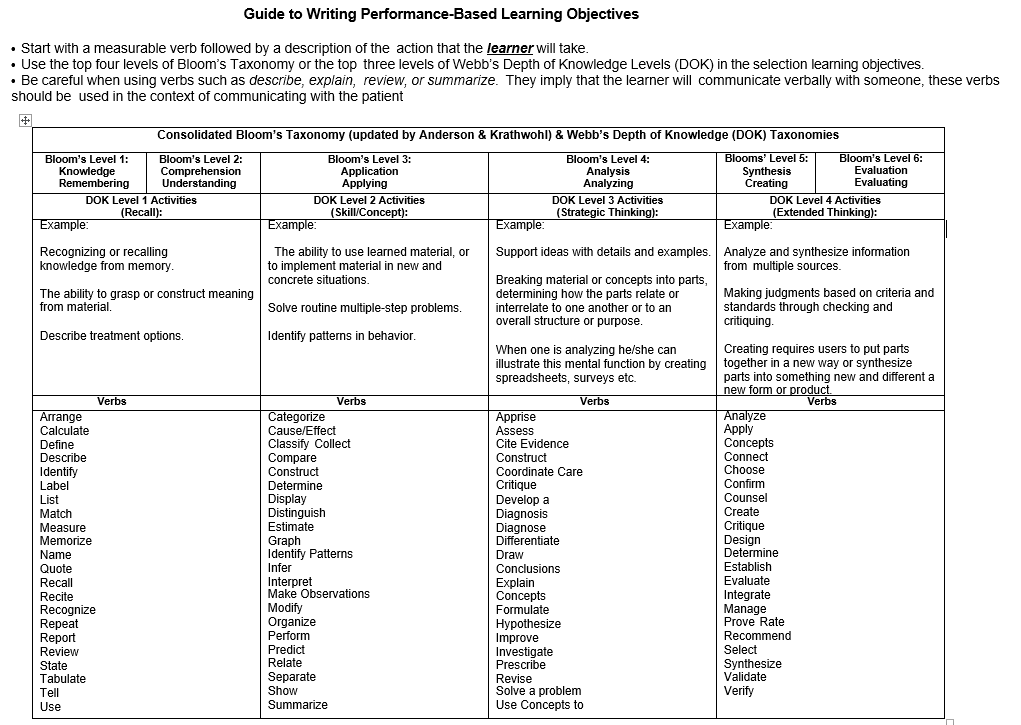 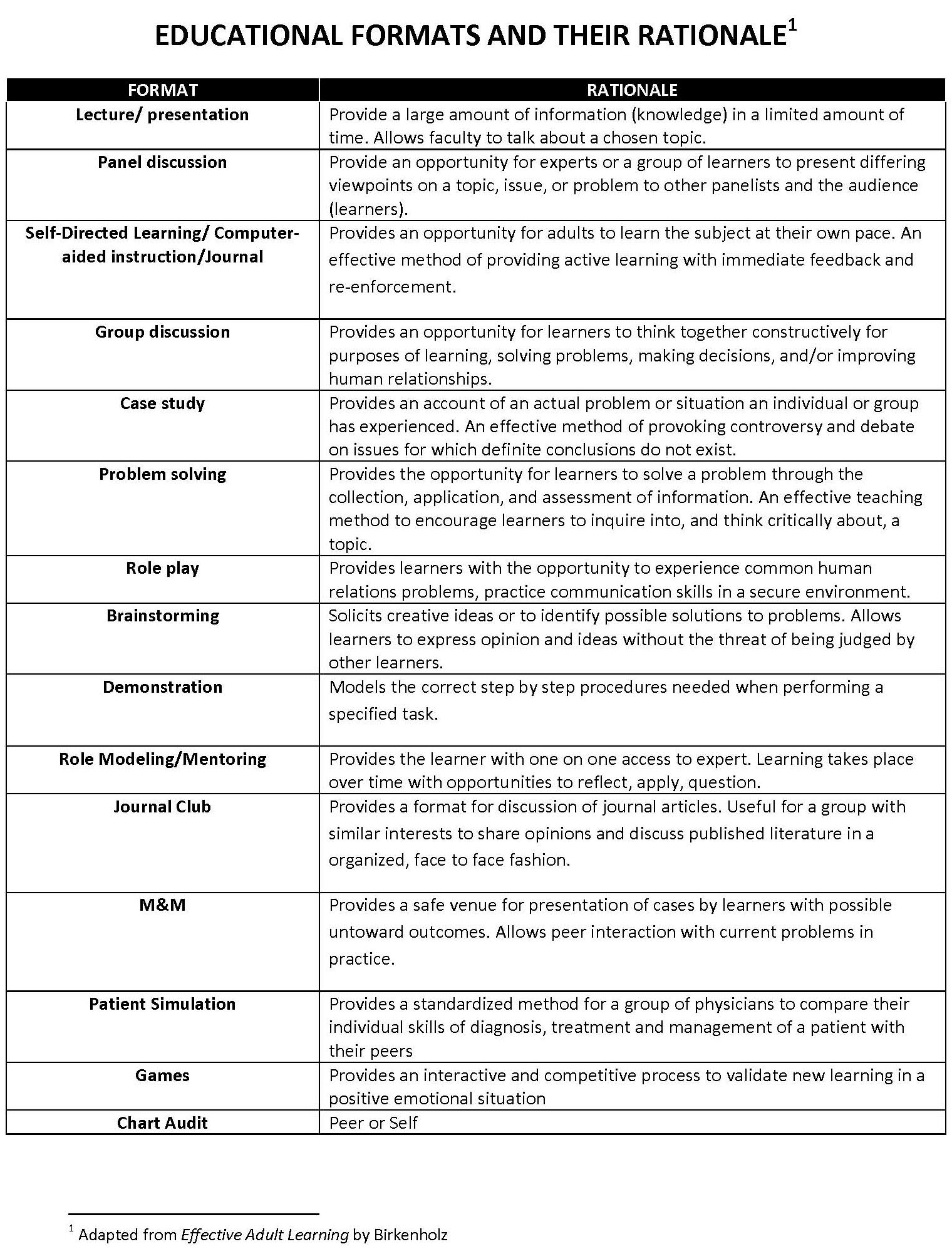 Addendum DWRITTEN AGREEMENT FOR COMMERCIAL SUPPORTThe American Board of Quality Assurance and Utilization Review Physicians, Inc. (ABQAURP) is committed to presenting CME / CEU activities that promote improvements or quality in health care and are independent of the control of commercial interests.  As part of this commitment, ABQAURP has outlined in this written agreement the terms, conditions, and purposes of commercial support for its CME / CEU activities.  Commercial Support is defined as financial, or in-kind, contributions given by a commercial interest which is used to pay all or part of the costs of a CME / CEU activity.Please type or print legibly.Title of CME Activity:	Location:Date:Name of Commercial Interest:Address:	City, State, Zip:Telephone:					Fax:				Contact Person:The above company wishes to provide commercial support for the named CME / CEU activity by means of:1.	An educational grant in the amount of $						for support of the CME / CEU activity.2.	Description of In-Kind support 																	(e.g., equipment loan, brochure distribution, lanyards, etc.)	3.    This grant will be used for the following: 										                                                                        (e.g., faculty honoraria, faculty expenses, meeting expenses, other)	Please itemize grant expenses and/or list the details for other:								Terms, Conditions, and PurposesIndependenceThis CME / CEU activity is for scientific and educational purposes only and will not promote any specific proprietary business interest of the Commercial Interest.The accredited provider is responsible for all decisions regarding the identification of educational needs, determination of educational objectives, selection and presentation of content, selection of all persons and organizations that will be in a position to control the content of the CME, selection of education methods, and the evaluation of the activity.Appropriate Use of Commercial SupportThe accredited provider will make all decisions regarding the disposition and disbursement of the funds from the Commercial Interest.The Commercial Interest will not require the accredited provider to accept advice or services concerning presenters, authors, or participants or other education matters, including content, as conditions of receiving this grant. All commercial support associated with this activity will be given with the full knowledge and approval of the accredited provider. No other payments shall be given to the director of the activity, planning committee members, presenters or authors, joint provider, or any others involved with the supported activity.The accredited provider will, upon request, furnish the Commercial Interest documentation detailing the receipt and expenditure of the commercial support.Commercial PromotionProduct-promotion material or product-specific advertisement of any type is prohibited in or during the CME activity. The juxtaposition of editorial and advertising material on the same products or subjects is not allowed. Live or enduring promotional activities must be kept separate from the CME activity. Promotional materials cannot be displayed or distributed in the education space immediately before, during, or after a CME activity. Commercial Interests may not engage in sales or promotional activities while in the space or place of the CME activity.The Commercial Interest may not be the agent providing the CME activity to the learners.DisclosureThe accredited provider will ensure that the source of support from the Commercial Interest, either direct or “in-kind,” is disclosed to the participants in program brochures, syllabi, and other program materials, and at the time of the activity. This disclosure will not include the use of a trade name or a product-group message. The acknowledgment of commercial support may state the name, mission, and clinical involvement of the company or institution and may include corporate logos and slogans, if they are not product promotional in nature.The Commercial Supporter and ABQAURP agree to abide by all requirements of the Accreditation Council for Continuing Medical Education (ACCME) Standards for Commercial Support.Name of Accredited Provider: American Board of Quality Assurance and Utilization Review Physicians, Inc.Tax ID #	 23-2110723			Contact Person:	Deborah Naser		               Email:	dnaser@abqaurp.org	 Phone Number:	(727) 569-0190 x118	Fax Number:	(727) 569-0195Name of Commercial Interest:												Tax ID #	 		Address:					City, State, and Zip:Contact Person:							Email Address:Phone Number:							Fax Number:Agreed by Authorized RepresentativesCommercial Supporter					Accredited Provider (ABQAURP)Signature and Date					Signature and Date							Deborah Naser, CME Coordinator			       Print Name and Title					Print Name and TitleThe ACCME defines a Commercial Interest as any entity producing, marketing, re-selling, or distributing health care goods or services, consumed by, or used on, patients. The ACCME does not consider providers of clinical service directly to patient to be commercial interest. For more information, visit www.accme.org. Addendum EEXAMPLES OF DESIRABLE PHYSICIAN ATTRIBUTES Institute of Medicine Core CompetenciesProvide patient-centered care - Identify, respect, and care about patients’ differences, values, preferences, and expressed needs; relieve pain and suffering; coordinate continuous care; listen to, clearly inform, communicate with, and educate patients; share decision making and management; and continuously advocate disease prevention, wellness, and promotion of healthy lifestyles, including a focus on population healthWork in interdisciplinary teams - Cooperate, collaborate, communicate, and integrate care in teams to ensure that care is continuous and reliable, Employ evidence-based practice - integrate best research with clinical expertise and patient values for optimum care, and participate in learning and research activities to the extent feasibleApply quality improvement - Identify errors and hazards in care; understand and implement basic safety design principles, such as standardization and simplification; continually understand and measure quality of care in terms of structure, process, and outcomes in relation to patient and community needs; and design and test interventions to change processes and systems of care, with the objective of improving qualityUtilize informatics - Communicate, manage, knowledge, mitigate error, and support decision making using information technologyACGME/ABMS CompetenciesPatient care that is compassionate, appropriate, and effective treatment of health problems and the promotion of healthMedical knowledge about established and evolving biomedical, clinical, and cognate (e.g., epidemiological and social behavioral) sciences and the application of this knowledge to patient carePractice-based learning and improvement that involves investigation and evaluation of their own patient care, appraisal and assimilation of scientific evidence, and improvements in patient careInterpersonal and communication skills that result in effective information exchange and teaming with patients, their families, and other health professionalsProfessionalism as manifested through a commitment to carrying out professional responsibilities, adherence to ethical principles, and sensitivity to a diverse patient populationSystems-based practice  as manifested by actions that demonstrate an awareness of and responsiveness to the larger context and system for health care and the ability to effectively call on system resources to provide care that is of optimal valueInterprofessional Education Collaborative CompetenciesValues/Ethics for Interprofessional Practice - Work with individuals of other professions to maintain a climate of mutual respect and shared valuesRoles/Responsibilities - Use the knowledge of one’s own role and those of other professions to appropriately assess and address the health care needs of the patients and populations servedInterprofessional Communication - Communicate with patients, families, communities, and other health professionals in a responsive and responsible manner that supports a team approach to the maintenance of health and the treatment of diseaseTeams and Teamwork - Apply relationship-building values and the principles of team dynamics to perform effectively in different team roles to plan and deliver patient-/population-centered care that is safe, timely, efficient, effective, and equitable.Step 1Completed conflict of interest disclosure forms for all planners:          Yes		ACCME C 7 - SCS 1, 2 & 6Step 1List the planners with credentials along with their contact information:ACCME C 7 - SCS 1, 2 & 6Level of Potential ConflictAction by ABQAURPJoint Provider ActionsLevel 1: Nothing to discloseFaculty-planner acknowledged adherence of the following CME requirements:Conflict of InterestContent ValidationTrademark or Brands names prohibited Unapproved “Off-Label” UsageHIPPA Laws are observedCopyright laws are observedAdvertising or Promotion of any kind is prohibitedNo payments will be accepted from a commercial interest for presentingCME staff to review Biographical Data or Curriculum Vitae (CV) to confirm qualifications and disclosurePerform independent internet search to validate the disclosurePrint disclosures in printed program Guide, website or anywhere objectives are listedA summary disclosure slide to be shown before the presentations beginAsk participants whether there was commercial bias on the evaluationLevel 2: Any financial relationship(s) with commercial interests which is relevant to the content of the session and/or lecture may be resolved (not including an employee or full time appointment – see below). All actions performed in Level 1Faculty confirmation the relationship is not an employee of a commercial interestFaculty confirmation the relationship is not relevant to the content of the presentation, limitations of subjects or multiple products without bias or trademark/brand names may be discussed.Request abstracts and/or presentation to review the content.Secondary review by Physician Reviewer (peer review of the content) Determination of management technique (faculty notification of peer review, limitations on subjects, or recusal)All actions performed in Level 1Letter to faculty informing them of conflict and management technique to apply based on the conflict discoveredReceive proof of conflict resolution (revised power point showing limitations of subjects or recusal)Management technique applied and documented in advance of activityLevel 3: Employment or any fulltime appointment with an ACCME defined commercial interest.CME staff to confirm employment is with a commercial interestRemove faculty member from planning or faculty position ORProgram and/or Session will not be accredited.Letter to faculty and/or joint provider informing Faculty/Session was not accepted for CME. Must notify the participants prior to the session that no CME will be available.I will submit completed disclosure forms for all faculty                                             Yes                    NoI prefer ABQAURP contact the faculty for required documentation                     Yes                    NoList the proposed faculty with credentials along with their contact information:ACCME C 7 - SCS 1, 2 & 6Step 2Identify the general topic area to be discussed in the activity [i.e. Patient safety initiatives, Oncology, Readmissions, Healthcare reform, etc.].ACCME C2, SCS 5ACCMEStep 2ACCME C2, SCS 5ACCMEStep 2Define the subject to be discussed in the activity [i.e. Quality improvements, Patient safety, Pain management, End of life care, Electronic health records, etc.].ACCME C2, SCS 5ACCMEStep 2ACCME C2, SCS 5ACCMEStep #3Indicate the profession(s) of the intended learner [e.g. physicians, pharmacists, advanced practice registered nurses, physician assistants, registered nurses, etc.] Include which specialties you are designing the activity [family medicine/primary care, orthopedic surgery, psychiatry, psychology, oncology, pharmacy, etc.]?ACCME C2, C6Step #3Physician (MD, DO):  Include physician sub-specialty belowACCME C2, C6Step #3ACCME C2, C6Step #3Other Health Care Professionals (RN, NP, PA, ND, Other):  Include sub-specialty belowACCME C2, C6Step #3ACCME C2, C6Step 4Summarize the intended learner’s CURRENT PRACTICE using bullet points to determine the current practice.ACCME C2 & 3, SCS 1 & 5Step 4ACCME C2 & 3, SCS 1 & 5Step 4Select the SOURCE used to determine the current practice and provide supporting documentation.ACCME C2 & 3, SCS 1 & 5Step 4Expert Consensus Faculty perception (i.e. documented conversations)	 Consensus of experts and education committee members (i.e. meeting minutes) Advice from authorities in the field (i.e. documented phone conversation)Participant Feedback Target audience survey Previous CME activity evaluation dataResearch Findings Data from outside sources (health statistics)	 Health Sciences library request data Patient care audits/QI data 			 Institutional/Organizational mandate Medical literature review 			 Mortality/morbidity data Other (specify):			ACCME C2 & 3, SCS 1 & 5Step 4Summarize the intended learner’s BEST PRACTICE using bullet points.ACCME C2 Step 4ACCME C2 Step 4State the Professional Practice Gap(s) that this CME program will be addressing using bullet points.  ACCME C2Step 4ACCME C2Step #5Which of the ABMS/ACGME competencies is most relevant to the gap(s) that were identified?ACCME C6Step #5 Patient care and Procedural Skills                            Medical Knowledge Practice-based Learning and Improvement Interpersonal and Communication Skills Professionalism Systems-based PracticeACCME C6Step #5Which of the Institute of Medicine competencies is most relevant to the gap(s) that were identified?ACCME C6Step #5 Provide Patient-centered Care Work in Interdisciplinary Teams Employ Evidence-based Practice Apply Quality Improvement Utilize InformaticsACCME C6Step #5Which of the Interprofessional Education Collaborative competencies will produce effective collaboration and improve health outcomes are most relevant to the gap(s) that were identified?ACCME C6Step #5 Values/Ethics for Interprofessional Practice Roles/Responsibilities Interprofessional Communication Teams and TeamworkACCME C6Step #5Other Competencies:ACCME C6Step #5(Please specify)  ______________________________________________________________________________________________________________________________________________________________ACCME C6EDUCATIONAL GAPS: Once the professional practice gaps have been determined and linked to the core competencies, the next step is to translate this into the needs statement for the activity. State the educational need that will drive the development of the activity objectives and ultimately the outcomes measurement.Knowledge (understanding)Competence (understanding + strategy about how to implement in practice) Performance (understanding + strategy + implementation in practice)Patient Outcomes (understanding + strategy + implementation in practice + impact on patient or healthcare)ACCME C2, C3CME Activities must be designed for a potential outcome of changing competence, performance and/or patient health. Change in knowledge only is NOT an acceptable outcome for CME. This activity is designed to bring about a change in:ACCME C2, C3Choose the identified need your CME activity will address:  Designed to change Competence?  Are changes in Competence evaluated?  Designed to change Performance?                   Are changes in Performance evaluated?	  Designed to change Patient Outcomes?	       Are changes in Patient Outcomes evaluated?ACCME C2, C3Step 7Based on the educational gaps(s) stated above, in order to maintain ACCME accreditation, learning objectives must be observable, measurable, and focused on the learner which contribute to a current or potential impact in professional practice and/or patient health [i.e. each objective should include a verb that describes a physician action in practice (and not what the teacher will teach); see Addendum B for a list of verbs for writing learning objectives]. For example: Employ interdisciplinary care coordination strategies to reduce hospital readmissions and improve patient care.Provide the overall learning objectives and draft agenda for the CME activity:ACCME C 3 Step 7ACCME C 3 Step #8(a) What educational design will be used for the activity?    Live activity               Conference/Symposium               Live webcast  Enduring material (a printed, recorded, or computer-presented CME activity that  ‘endures’ over a specific period of time)               Enduring Internet/web-based               Enduring CD-ROM DVDPlanned release date:___________________________________________________ACCME C5Step #8(b) What will be the educational format and/or interactive methods will be used in this activity [as described in appendix C]ACCME C5Step #8               Lecture/presentation  Panel discussion with question & answer  Group discussion               Case-study               Problem Solving/Role Play   Brain Storming/Round table discussion               Simulation / demonstration               Games               Interactive computer response system (CRS)               Pre/Post Test               Other: (please specify)                   ACCME C5Step #8c) Why is this format(s) appropriate to the learning objectives?ACCME C5Step #8              Knowledge conveyed in a short time              Point/counterpoint for controversial topics              Complicated topic, extra time for questions              Application of knowledge to potential practice              Improve skills or technique              Discussion of difficult or unusual cases or data              Other: _________________________________________________________________ACCME C5Step #9 Are there other initiatives within the institution working on the same issue? Do you know of other institutions that could be potential partners in working on this issue?  Please list them below if applicable.ACCME C18, C20Step #9ACCME C18, C20Step #9 Could these internal and/or external groups help address or remove barriers?  If so, how?ACCME C19Step #9ACCME C19Step #10Are there non-educational strategies (e.g., patient reminders, order sets, computer decision support systems, guidelines, etc.) that are currently being used to close the identified gap(s)?  If yes, please list.  If no, please consider what kind of non-educational strategies could be created or used.  ACCME C17Step #10ACCME C17Step #11(a) Which of the seven levels described above, will best determine whether your activity has closed the identified gap(s)?  ABQAURP requires that CME activities measure Level 1 (participation) and at least one of the remaining levels as specified below.Select all that apply.ACCME C11, 12 & 13Step #11   Level 1    Participation   Level 3A  Learning:  Declarative Knowledge    Level 3B  Learning:  Procedural knowledge    Level 4    Learner competence    Level 5    Documented learner change in behavior   Level 6    Impact on individual patients   Level 7    Impact on patient populationsACCME C11, 12 & 13Step #11(b) What type of assessment tool(s), as indicated in the level definitions stated above, will you use to determine whether the identified gap(s) have been closed?  The tool(s) must be able to measure Level 1 and at least one other level chosen above. ACCME C11, 12 & 13Step #11ACCME C11, 12 & 13Step #11Do you plan on using this tool(s) on every participant or a sample of the learners?ACCME C11, 12 & 13Step #11ACCME C11, 12 & 13ACCME C7, C8, C9, C10 – SCS 1, 2, 3 & 4Step #12Do you anticipate any commercial support?		 Yes STOP we are not accepting applications with commercial support at this time No (continue to section D below)    ACCME C8, SCS 3 & 4Step #12List any potential commercial entities that could provide support for the activity.ACCME C8, SCS 3 & 4Step #12What type of commercial support is being provided?     ACCME C8, SCS 3 & 4Step #12 Monetary (this would include lunch/breaks/meals whether there is an educational component or not) In-kind donation - resources and/or services with cash value donated or loaned for use during an educational session (i.e. equipment loan, brochure distribution, provision of staff time to work in or for your program, provision of meeting space, etc.)ACCME C8, SCS 3 & 4Step #12IMPORTANT:  Exhibits are NEVER a condition for the receipt of an educational grant (commercial support).  Should an exhibit be requested or any other marketing arrangements, a separate agreement must be entered into with the appropriate party from the commercial interest.ACCME C7, C8, C9 & C10, SCS 3 & 4Step #12Have you attached your fully executed (signed by all parties involved – e.g. Commercial interest and accredited provider) commercial support written agreement?   Yes	 NoACCME C7, C8, C9 & C10, SCS 3 & 4Step #12 Product promotion material or product specific advertisement of any type is prohibited and cannot be displayed or distributed in the education space immediately before, during, or after a CME accredited activity. Product promotion can occur in exhibit areas/halls which do not impede a participant’s path to the educational space.Educational materials as part of the accredited activity, such as slides, abstracts, and handouts, cannot contain any advertising, trade name, or product-group message.I will comply with the above regulation:   Yes		 NoACCME C7, C8, C9 & C10, SCS 3 & 4  Disclosure of Commercial Support to Learners:The accredited provider and joint provider will ensure that the source of support from the commercial interest, either direct or in-kind, is disclosed to the learners in program brochures, syllabi, other program materials and/or at the time of the activity.  This disclosure will not include the use of a trade name or a product group message.  I will comply with the above regulation:   Yes		 No  Budget and Reconciliation Joint provider must complete and submit an estimated budget with the application.  Reconciliation is required within 45 days of the activity’s completion.I will comply with the above requirements:   Yes           NoWill you use the ABQAURP Honoraria and Reimbursement Policy?                        Yes           NoWill you use your own Honoraria and Reimbursement Policy?                   	 Yes           No* If using your own policy, please provide a copy of your policy with the application.1-3 SessionsNo Charge for 1- 40 registrants$1,540.004-7 SessionsNo Charge for 1- 40 registrants$1,815.008-10 SessionsNo Charge for 1- 40 registrants$2,090.0011 – 15 Sessions -  Complex JP INo Charge for 1- 40 registrants$3,300.0016-20 Sessions – Complex JP IINo Charge for 1- 40 registrants$3,740.00Over 20 Sessions – Complex JP IIINo Charge for 1- 40 registrants*Starting at $3,740.00Name & EmployerActivity & Presentation Title:Activity/Conference Host:Date(s) of Activity:Purpose:The Accreditation Council for Continuing Medical Education (ACCME) requires CME providers identify and resolve all potential conflicts of interest of faculty prior to a CME activity (i.e. all individuals in a position to control the content). When all relevant relationships are disclosed, the planner & faculty must resolve any potential conflicts. Information on the disclosure form must also be conveyed to the audience prior to the activity. Commercial interests cannot control or influence the content of a CME activity.Definition:“Relevant financial relationships” are those in which an individual (including spouse/domestic partner) has:A financial relationship (any amount) with a commercial interest (any entity producing, marketing, re-selling, or distributing health care goods or services consumed by, or used on, patients) in the past 12 months, whether the relationship has now ended or is currently active.Check Appropriate BoxesCommercial Interest(company name, institution, etc.)What was received? (within the past 12 months)For what role? (i.e. management position, inventor, consulting, speaking/teaching, etc.)Employee Salary (W-2)Any Full-Time Appointment with a Commercial InterestRoyalty, Receipt of Intellectual Property Rights / Patent HolderOwnership Interest (stocks, stock options, or other ownership interest excluding diversified mutual funds)Research GrantConsulting Fees  HonorariaOther      DECLARATIONABQAURP CME Office Signature (confirmed no relevant financial relationship or the conflict of interest was resolved): 